Copa Potrillos 2016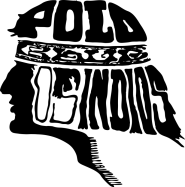 Trenque LauquenIgnacio AlberbideBautista GarciaFelix EssainTomas Schwencke     1La NATIVIDAD – LA MANCHANICOLAS DIAZ ALBERDIFELIPE DAVASCAMILO CASTAGNOLABAUTISTA RIGLOSLA PALOMAJUAN SEGUNDOARTURO MUÑIZSALVADOR SCOTTBAUTISTA LUCEROMARTINDALE BOCHERITOSFEDERICO MARTINTOMAS DELFINOFELIX DUPONTMATIAS URIBEtortugas – el trebolfernando hernandez (h)luca martignonesegundo merlosteo von wernichCORONEL SUAREZESTANISLAO WEISSSEGUNDO AMADORISANTIAGO HARRIOTCLEMENTE SILVA CASTELLANOLA AGUADA – LA DOLFINAMIA NOVILLO ASTRADAMANUEL NOVILLO ASTRADACANDELARIA FERNANDEZ ARAUJOMIA CAMBIASOLA CAMPANAJOAQUIN BOSCHMATIAS PISTONEMATIAS URANGAJUAN F. LUGANOEL PEGUALMACKENZIE WEISSJOSE RIGLOSLUCAS CRIADO (h)IGNACIO RIVAROLAPUERTA ABIERTA – LA ESPADAÑAMARCOS BAUTISTA URANGAAMADEO ROSSIJOSE DIAZ HERRERAHUGO TENDINDON GERMAN POLONICOLAS MIRÓ BONGIOVANNIROBERTO GUALINICHRISTIAN DIETZGUNTHER DIETZINDIOS CHAPALEUFU IISILVESTRE HEGUYANTONIO HEGUYCRUZ HEGUYLUCKEY WILESEL POLO DE FUCHIELINA BRAUN AZUCENA URANGAFELIPE GALLEGOSFRANCISCO CAVANAGHMEDIA LUNABAUTISTA LUISETTISANTIAGO DI PAOLATEODORO LACAUHILARIO RUIZ GUIÑAZUSAN FRANCISCOBENJAMIN MORGANTIMANUEL LOPEZ CURCIOWILLEM GOODRIGOVALENTIN GUILLANISAN JOSEAKI  CALILJOSE CALIL (h)FACUNDO GOTI (H)santiago mignaquySAN TA CLARABALTAZAR BERARDILUCAS ESCOBARalejandro velezmauricio calleESTANCIA GRANDE SAN LUISJOAQUIN VENTURINIMATEO PONS BEDOYADANTE CAPELLINIcristobal huidobroCopa Potrillitos 2016LA AGUADASIMON NOVILLO ASTRADAFRANZ SPURINFRANCISCO ACUÑA ZORZAFELIPE BARGALLOLA LUCILAFERDINANDO COURREGESJUAN MIHANOVICHPAUL COURREGESVICENTE REYNOT BLANCOCAPILLA DEL SEÑOR POLO CLUBJUAN BOCHEROFELIPE GALLO TERRERASANTOS SOLARGINES BARGALLO CANALELAGUNAS DE FUCHISALVADOR TANOIRACARLOS GUILLANIALFONSO MONTENEGROJUSTO LLORENTECAMINOS DEL NORTE – EL POLO DE FUCHIBALTAZAR LAMA KAISERHILARIO GALLEGOSFELIPE GOMEZBENJAMIN KNÜLLESTANCIA GRANDE SAN LUISFRANCISCO RODRIGUEZ SAAVALENTIN BOTTINIJULIAN BOTTINIJOAQUIN CHABOUXLAS ALAZANASJUAN GUERREROMARCOS RIVAROLALEON SCHWENKEMIGUEL TEDINMARTINDALE – FUCHIJUSTO CALAFELLNICOLAS DE ROSABARTOLOME BAYUGARMANUEL BERETERBIDECUATRO VIENTOSFRANCESCA MORRETTIANDRES MENDIZABALBELISARIO TANOIRAAMADEO TANOIRATRENQUE LAUQUEN – LA MAROMALUCAS RIVASBENJAMIN BALZANOFERMIN PRADOFACUNDO GARCIA ROSSILA MAROMA - CAPILLA DEL SEÑORRAFAEL MAURIZIOTHOMAS AGUSTIN CORREAMORA MAURIZIOhector nahuel silvaLA CAÑADA SANTIAGO MARTINEZJUAN MATEO USSHERDOMINGO ITURRATEJUAN IGNACIO PERONtaikkiNICOLAS FERRARIMATIAS CAMPIONVICENTE CAHEN D´ANVERSMARCOS COMERLINCKXCENTAUROS  - lA IRENITAMATEO SANCHEZJUAN CRUZ GALLEGOSMILO DORIGNACMATIAS MAC DONOUGH (H)puertas abiertas – el cerrosantos novillolucio uranga whitefelix viganoestanislao vidalgualeguay – bocheritosbenjamin quintanasimon rollerignacio herreronazareno echeimbordeCopa Mini Potrillitos 2016la jvsalvador paganobenjamin sotolaureano bellinzonicayetano guzmanpilaramarito guillanimanuel gallegosluca mortillacruz marchinila dolfinitablas bensadonbeltran laulheciro urturibenjamin quirogala materageronimo gallo terreratomas culleneliseo labordefederico pereyra iraolala aguadalucas gottimiguel novillo astradamarcos solaricustodio elenoLA MARIANA SOL DE AGOSTOLORENZO CHAVANNERUFINO MERLOSPACO DE NARVAEZDANTE CASTAGNOLAlos poli polomatias nigoulsantos marcaidaiñaki pazJULIAN LUKAS MARCOS ANTINvenado tuertomartin ferrariramon collardinlorenzo curonemartin di paolaconcordia bocheritosbartolome garaycocheaalejandro morajuan pablo herrerapedro arayaindios bocheritosfelipe mirodaniel herreralautaro iabrrasebastian alvaradolas betulas - cuero chicoRicardo mihanovichmiguel mihanovichbeltran di paolahilario del vALLECopa Mini Mini Potrillitos 2016caminos del norte – el polo de fuchirufino deramovalentino morettiflorencio lanussefrancisco gomezrio santojusto laulhesantiago milesnicolas freirebautista rodetaikkijose maria ferrariclara sotomatias gonzalez otharansimon leonardV8leon donosopedro chavannejuan cruz guiñazurifino laulheCASPIAN  POLOJUAN GHIOjUAN cASSINOsALVADOR bAYUGARbocheritos concordiaenrique sarezjuan sarezbenjamin garaycocheapablo alvaradola dolfina – los machitosfrancisco spineccipedro urturipedro solaantonio aguerreIndios chapaleufu iiiñigo heguyfelix toccalinonicolas tomasevichpedro heguy